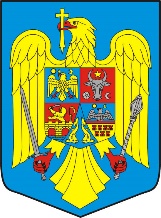                                                                      Legeprivind abrogarea art. 35 din   Legea nr. 1/2000 din 11 ianuarie 2000 pentru reconstituirea dreptului de proprietate asupra terenurilor agricole şi celor forestiere, solicitate potrivit prevederilor Legii fondului funciar nr. 18/1991 şi ale Legii nr. 169/1997În temeiul art. 108 din Constituţia României, republicată,  Guvernul României adoptă prezenta lege              Articol unic –  La data intrării în vigoare a prezentei legi, art. 35 din Legea nr. 1/2000 pentru reconstituirea dreptului de proprietate asupra terenurilor agricole şi celor forestiere, solicitate potrivit prevederilor Legii fondului funciar nr. 18/1991 şi ale Legii nr. 169/1997, cu modificările și completările ulterioare , publicată în Monitorul Oficial al României, Partea I, nr. 8 din 12 ianuarie  2000, se abrogă.PRIM-MINISTRU
Sorin Mihai GRINDEANU